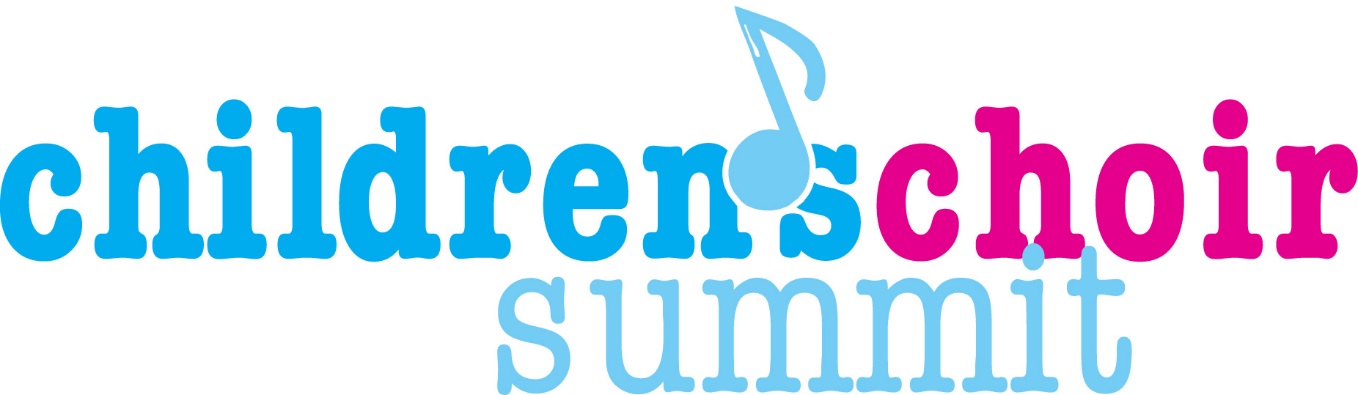 Friday, July 12, 201912:30		Registration begins (JW Pepper store [3rd Floor-Bagley] - open) 2:00		Welcome and instructions (Chapel)2:15		“Get in the Games!” Karen (Chapel)3:15		Break (JW Pepper store - open)3:45		Session 1 (Bagley Center)	       5:00	    Dinner (JW Pepper store - open)6:15		Session 2 (Bagley Center)7:25		Break (JW Pepper store - open)7:35 		“Get into Circle Games” Denise (Chapel)8:45		Munch & Mingle (sponsored exclusively by JW Peppers)Saturday, July 13, 20197:00		Breakfast (Clear lodging rooms before 11 am)8:00		Worship (Bagley 300)8:45		Break (JW Pepper store - open)9:15		Session 3 (Bagley Center)10:30		Break (JW Pepper store - open)11:00		Session 4 (Bagley Center)12:15		Lunch (JW Pepper store - open)1:30		Session 5 (Bagley Center)2:40		Break (JW Pepper store - open)3:00		Clinician Q & A (Bagley 300)4:00		Grand Prize Drawing!!!  (Bagley 300)